CUPRINSCADRUL GENERALOBIECTIVELE COMPETIŢIEIGRUPUL ŢINTĂ ACTIVITĂŢI ELIGIBILE ŞI FORME DE FUNCŢIONARE PROPUSECHELTUIELI ELIGIBILEDESCRIEREA COMPETIŢIEI ANEXECADRUL GENERALPrezenta procedura are ca obiectiv, in termenul stabilit prin Cererea de Finantare, selectarea pe criterii de transparenta, cost-eficienta si sustenabilite a 38 de idei de afaceri care urmeaza a beneficia de un ajutor de minimis de maximum 40.000 euro fiecare, in cadrul proiectului si este întocmită în baza urmatoarelor documente: Ghidul solicitantului – Orientari privind Accesarea finantarilor in cadrul POCU 2014-2020Ghidul solicitantului – Condiţii specifice – pentru cererea de propuneri de proiecte 82 România Start-Up PlusRegulamentul (UE) nr. 1303/2013 al Parlamentului European și al Consiliului din 17 decembrie 2013 de stabilire a unor dispoziții comune privind Fondul european de dezvoltare regională, Fondul social european, Fondul de coeziune, Fondul european agricol pentru dezvoltare rurală și Fondul european pentru pescuit și afaceri maritime, precum și de stabilire a unor dispoziții generale privind Fondul european de dezvoltare regională, Fondul social european, Fondul de coeziune și Fondul european pentru pescuit și afaceri maritime;Regulamentul (UE) nr. 1304/2013 al Parlamentului European și al Consiliului din 17 decembrie 2013 privind Fondul social european și de abrogare a Regulamentului (CE) nr. 1081/2006 al Consiliului;Regulamentul (UE) nr. 1407/2013 al Comisiei din 18 decembrie 2013 privind aplicarea articolelor 107 și 108 din Tratatul privind funcționarea Uniunii Europene ajutoarelor de minimis;Acordul de Parteneriat 2014-2020 încheiat între Comisia Europeană și România;Programul Operațional Capital Uman 2014-2020;Schema de ajutor de minimis Romania Start Up Plus;Contractul de finanțare aferent proiectului POCU/82/3/7/105846 Ordonanța de urgență nr. 77/2014 privind procedurile naţionale în domeniul ajutorului de stat, precum şi pentru modificarea şi completarea Legii concurenţei nr. 21/1996, cu modificările şi completările ulterioare;Ordinul Președintelui Consiliului Concurenței nr. 175/2007 din 20 iunie 2007 pentru punerea în aplicare a Regulamentului privind procedurile de monitorizare a ajutoarelor de stat;
Planul de afaceri constituie un instrument indispensabil întreprinzătorilor care construiesc o afacere, managerilor ce propun proiecte noi sau altor persoane / instituții de finanțare, instituțiilor ce gestionează fonduri pentru proiecte de investiții, gestionarilor de proiecte. PLANUL DE AFACERI  are doua utilizari esentiale Elaborarea sa in vederea participarii la Competitia planurilor de afaceriEste insasi strategia de dezvoltare si implementare a viitoarei intreprinderi – etapele de dezvoltare stipulate in planul de afaceri devin activitati-actiuni care urmeaza a fi implementate, dupa obtinerea finantariiUn plan de afaceri are ca utilitate prezentarea firmei sau a ideii / proiectului / afacerii. Acesta poate fi realizat atât pentru afaceri existente (în vederea prezentării către posibili parteneri sau finanțatori) cât şi pentru afaceri ce urmează a fi lansate. Pentru a avea succes, un plan de afaceri trebuie să țină cont de profilul afacerii, de mediul concurențial, de obiectivele afacerii şi de scopul urmărit la realizarea acestuia. În vederea asigurării posibilității comparării şi evaluării Planurilor de Afaceri înscrise în Concurs, echipa de  proiect impreuna cu expertii de monitorizare si comisia de jurizare a propus o relativă standardizare a acestora la nivelul conținutului. Pe baza consultărilor interne, a fost aleasă o structură unica ce va fi impusă planurilor de afaceri ce vor participa la Concursul de Planuri de Afaceri.In sensul prezentei proceduri: a)	administrator  al schemei de minimis – administratorul schemei de antreprenoriat  ca persoană juridică delegată de către furnizor să deruleze proceduri în domeniul ajutorului de minimis în numele furnizorului; b)	comercializarea produselor agricole  – deținerea sau expunerea unui produs agricol în vederea vânzării, a punerii în vânzare, a livrării sau a oricărei alte forme de introducere pe piață, cu excepția primei vânzări de către un producător primar către revânzători sau prelucrători și a oricărei alte activități de pregătire a produsului pentru această primă vânzare; o vânzare efectuată de către un producător primar către consumatori finali este considerată comercializare în cazul în care se desfășoară în localuri distincte, rezervate acestei activități;c)	contract de finanțare – actul juridic semnat între AM/OI POCU, pe de o parte, și administratorul schemei de antreprenoriat, pe de altă parte, prin care se stabilesc drepturile și obligațiile corelative ale părților în vederea implementării măsurilor finanțate prin schema de ajutor de minimis „Romania Start Up Plus”;d)	contractul de subvenție – actul juridic semnat între administratorul schemei de antreprenoriat și beneficiarul ajutorului de minimis, prin care se stabilesc drepturile și obligațiile corelative ale părților în vederea implementării măsurilor finanțate prin prezenta schemă de ajutor de minimis;e)	întreprindere  – orice formă de organizare a unei activităţi economice, autorizată potrivit legilor în vigoare să facă activităţi de producţie, comerţ sau prestări de servicii, în scopul obţinerii de venituri, în condiţii de concurenţă, respectiv: societăţi reglementate de Legea societăţilor nr. 31/1990, republicată, cu modificările şi completările ulterioare, societăţi cooperative, persoane fizice autorizate, întreprinzători titulari ai unei întreprinderi individuale şi întreprinderile familiale, autorizate potrivit dispoziţiilor legale în vigoare, care desfăşoară activităţi economice, precum și asociaţii şi fundaţii, cooperative agricole şi societăţi agricole care desfăşoară activităţi economice;f)	întreprinderea unică  – include toate întreprinderile între care există cel puțin una dintre relațiile următoare:i.	o întreprindere deține majoritatea drepturilor de vot ale acționarilor sau ale asociaților unei alte întreprinderi;ii.	o întreprindere are dreptul de a numi sau revoca majoritatea membrilor organelor de administrare, de conducere sau de supraveghere ale unei alte întreprinderi;iii.	o întreprindere are dreptul de a exercita o influență dominantă asupra altei întreprinderi în temeiul unui contract încheiat cu întreprinderea în cauză sau în temeiul unei prevederi din contractul de societate sau din statutul acesteia;iv.	o întreprindere care este acționar sau asociat al unei alte întreprinderi și care controlează singură, în baza unui acord cu alți acționari sau asociați ai acelei întreprinderi, majoritatea drepturilor de vot ale acționarilor sau ale asociaților întreprinderii respective.Întreprinderile care întrețin, prin una sau mai multe întreprinderi, relațiile la care se face referire la literele a-d sunt considerate ”întreprinderi unice”.g)	furnizor  al schemei de minimis – orice entitate deţinută de stat sau care administrează resurse ale statului sau, după caz, deţinută de către o unitate administrativ-teritorială sau care administrează resurse ale unei unităţi administrativ-teritoriale, care acordă întreprinderilor facilităţi de natura ajutorului de stat sau de minimis;h)	My SMIS  – sistemul IT  prin care potenţialii beneficiari din România vor putea solicita banii europeni pentru perioada de programare 2014-2020; i)	prelucrarea produselor agricole  – orice operațiune efectuată asupra unui produs agricol care are drept rezultat un produs care este tot un produs agricol, cu excepția activităților desfășurate în exploatațiile agricole, necesare în vederea pregătirii unui produs de origine animală sau vegetală pentru prima vânzare;j)	produse agricole  – produsele enumerate în Anexa I la Tratat, cu excepția produselor obținute din pescuit și acvacultură prevăzute în Regulamentul (CE) nr. 104/2000 al Consiliului;k)	rata de actualizare – rata de referinţă stabilită de Comisia Europeană pentru România pe baza unor criterii obiective şi publicată în Jurnalul Oficial al Uniunii Europene şi pe pagina de web a Comisiei Europene.l)       beneficiarul schemei de ajutor de minimis – întreprinderi create de persoane care doresc să iniţieze o activitate independentă, cu vârsta mai mare de 18 ani, pe baza unui plan de afaceri selectat în condițiile stabilite in cadrul prezentului Regulament.OBIECTIVELE COMPETIŢIEIFundatia S.A.T.E.A.N., în calitate de beneficiar impreuna cu partenerii din cadrul proiectului  Amazing Photos S.R.L. si Asociația Provilegio, în calitate de parteneri, au început la data de 12.01.2018, implementarea în comun a proiectului „ Start Antreprenorial In Regiunea Vest”, perioada de derulare fiind de 36 luni. Proiectul este finanțat din Fondul Social European prin Programul Operațional Capital Uman 2014-2020, Axa prioritara 3 – „Locuri de muncă pentru toți”, Obiectivul specific 3.7. – „Creșterea ocupării prin susținerea întreprinderilor cu profil nonagricol din zona urbană”.Prezetnta competitie este desfasurata ca in cadrul proiectului precizat mai sus si urmareste crearea a 38 de noi afaceri/noi intreprinderi in domeniul nonagricol, in zona urbana a regiunii Vest.GRUPUL ŢINTĂ Grupul țintă al proiectului este format din persoane cu vârsta peste peste 18 de ani, care doresc să iniţieze o activitate independentă, dintre care 200 de angajati, inclusiv persoane care desfasoara o activitate independenta si 110 someri si inactivi. Acestia vor parcurge etapa de formare competente antreprenoriale, cand vor depune prima forma a planului de afaceri. Dupa examinare, planurile de afaceri vor fi evaluate preliminar de expertii de jurizare, care vor transmite feedback. Absolventii cursurilor vor putea transmite intrebari/solicitari de clarificari pe perioada elaborarii Planurilor de afaceri la adresa office@satean.ro  Nu vor face parte din grupul ﬂinta tinerii NEETs (care nu urmeaza nicio forma de învaﬂamânt si nici nu au un loc de munca) cu vârsta între 16 – 24 ani.Competiţia de idei de afaceri va fi deschisă:- persoanelor din grupul ţintă care au participat la programul de formare în domeniul antreprenoriatului in cadrul proiectului (persoane cu domiciliul/ reședința în regiunea Vest, la momentul încrierii în grupul țintă, care doresc să inițieze o afacere non-agricolă în mediul urban din regiunea Vest) si- persoanelor care nu au participat la cursurile organizate in cadrul proiectului dar care indeplinesc conditiile de eligibilitate ale GT (Au domiciliul sau reședința în mediul urban sau rural din regiunea Vest si au intenția de a înființa o afacere non-agricolă în mediul urban din regiunea Vest) Pot depune aplicații doar persoane fizice, in nume propriu. Entitățile economice deja inființate nu sunt eligibile pentru finanțare în cadrul prezentului concurs. Nr. de persoane care beneficiaza de ajutor de minimis fara sa fi participat la programul de formare antreprenoriala organizat in cadrul proiectului nu va putea depasi 10% din nr. total de persoane beneficiare de ajutor de minimis acordat in proiect (10% din 38 planuri de afaceri finantate, respectiv maximum 4 planuri finantate pentru persoanele care nu au participat la activitatile organizate in cadrul acestui proiect).Pentru a fi eligibil in cadrul prezentei competitii, persoana care depune planul de afaceri trebuie sa se regaseasca ulterior in functia de asociat unic sau asociat majoritar al entitatii juridice ce urmeaza a fi infiintate. Actionarul/Actionariatul societatii trebuie sa nu fi fost supus unei condamnări de tip judiciara în ultimii 3 ani, de către nicio instanţă de judecată, din motive profesionale sau etic-profesionale, nu a fost condamnat de tip res judicata pentru fraudă, corupţie, implicare în organizaţii criminale sau în alte activităţi ilegale, în detrimentul intereselor financiare ale Comunităţii Europene, nu furnizează informaţii false si este direct responsabilă de pregătirea şi implementarea Planului de afaceri şi nu acţionează ca intermediar pentru Planul de afaceri propus a fi finanţat.Pentru indeplinirea acestor cerinte, castigatorii concursului de planuri de afaceri, vor depune un certificat constatator eliberat de registrul comertului din care sa reiasa toate celelalte participatiuni pe care le au in alte societati si dupa infiintarea persoanelor juridice, vor transmite catre administratorul schemei de minimis copii ale documentelor de constituire  pentru care s-a solicitat finantarea prin intemediul planului de afaceri.Persoanele fizice nu pot avea calitatea de asociat, administrator, reprezentant legal sau angajat în cadrul a mai mult de o întreprindere înființată în cadrul acestui program.In cazul in care documentele nu corespund cu datele declarate in faza de inscriere in concursul de planuri de afaceri acesta va fi eliminat din concurs si fiind selectat urmatorul participant de pe lista de rezerva.Din fiecare judet al Regiunii Vest, vor fi selectate, un numar de minimum 2 planuri de afaceri.ACTIVITĂŢI ELIGIBILE ŞI FORME DE FUNCŢIONARE PROPUSEIdeile de afaceri vor fi propuse pentru initierea unei activitati independente nonagricole, in mediul urban, reprezentand orice entitate implicată într-o activitate economică (furnizoare de bunuri şi servicii pe o piaţă concurenţială), indiferent de statutul juridic şi de modul de finanţare a acesteia, inclusiv persoane fizice care desfășoară activități economice în mod independent, asociaţii familiale, parteneriate sau asociaţii care desfășoară activităţi economice, în conformitate cu prevederile Legii nr. 346/2004 care transpune Recomandarea CE nr. 361/2003 privind definirea microîntreprinderilor si a întreprinderilor mici si mijlocii, publicată în Jurnalul Oficial al Uniunii Europene nr. L124/2003, denumită în continuare „Recomandarea CE 361/2003”.Activitatile principale ale afacerilor nonagricole vor fi orientate catre specificatiile de mai jos, ca cerinte obligatorii de indeplinit la finalul etapei de selectie a planurilor de afaceri:Sprijinirea tranzitiei catre o economie cu emisii scazute de dioxid de carbon si eficienta din punct de vedere al utilizarii resurselor si sprijinirea dezvoltarii durabile (cel putin 10% din planurile de afaceri finantate)Promovarea inovarii sociale (cel putin 10% din planurile de afaceri finantate)Utilizarea si promovarea TIC (cel putin 25% din planurile de afaceri finantate)Consolidarea cercetarii, dezvoltarii tehnologice si/sau inovarii (cel putin 10% din planurile de afaceri finantate)Comert cu ridicata si amanuntul; repararea autovehiculelor si motocicletelor (cu exceptia grupei CAEN 452 Intretinerea si repararea autovehiculelor)- máximum 20% din planurile de afaceri selectate pot fi din acest sector.Fiecare plan de afaceri depus in cadrul acestei competitii va trebui sa corespunda cel putin unui criteriu detaliat din cele precizate mai sus la literele a)-d). Punctajul maximum pentru aceasta sectiune putand fi obtinut numai prin detalierea modului in care sunt atinse cel putin 3 dintre criteriile de mai sus de la literele a)-d).In cazul in care printre primele 38 de idei de afaceri care vor primi cel mai mare punctaj nu se regasesc cate minimum 2 din fiecare judet al regiunii de implementare, atunci vor fi declarate castigatoare idei de afaceri din judetele deficitare, care au intrunit peste punctajul minim, dar nu s-au situat printre primele 38 de pozitii.Prin excepție, vor putea fi finanțate planuri de afaceri de tip franciza.În conformitate cu documentele cadru de implementare a schemei de minimis „Romania Start Up Plus”, pot beneficia de facilitățile prevăzute în prezenta schemă întreprinderile care îndeplinesc următoarele condiții:- Sunt legal constituite în România și își desfășoară activitatea în România;- Reprezentantul legal al întreprinderii nu a fost supus în ultimii 3 ani unei condamnări pronunțate prin hotărâre judecătoarescă definitivă, din motive profesionale sau etic-profesionale;- Reprezentantul legal al întreprinderii nu a fost condamnat printr-o hotărâre judecătoarescă definitivă pentru fraudă, corupţie, implicare în organizaţii criminale sau în alte activităţi ilegale, în detrimentul intereselor financiare ale Comunităţii Europene;- Reprezentantul legal al întreprinderii nu furnizează informaţii false;- Este direct responsabilă de pregătirea şi implementarea proiectului şi nu acţionează ca intermediar pentru proiectul propus a fi finanţat;- Nu a fost subiectul unui ordin de recuperare în urma unei decizii anterioare a Comisiei Europene privind declararea unui ajutor de stat ca fiind ilegal şi incompatibil cu piaţa comună sau, în cazul în care a făcut obiectul unei astfel de decizii, aceasta a fost deja executată şi ajutorul a fost integral recuperat, inclusiv dobânda de recuperare aferentă;- Nu se află în stare de insolvenţă, nu au afacerile administrate de un judecător sindic, nu au nicio restricţie asupra activităţii comerciale, nu sunt subiectul unor aranjamente între creditori, sau nu se află într-o altă situaţie similară cu cele menţionate anterior, reglementate prin lege;- Nu înregistrează datorii publice şi şi-au plătit la timp taxele, obligaţiile şi alte contribuţii la bugetul de stat, bugetele speciale şi bugetele locale prevăzute de legislaţia în vigoare;- Respectă condițiile prevăzute în Ghidul Solicitantului – Condiții Specifice „Romania Start Up Plus”, respectiv: angajarea a minimum 2 persoane în cadrul afacerii finanțate prin schema de minimis in maximum 6 luni de la semnarea contractului de subventie si mentinerea lor pe intreaga perioada de implementare a planului de afaceri precum si mínimum 6 luni dupa terminarea sprijinului financiar (de exemplu, in cazul in care angajarea se face in luna a doua de la semnarea contractului de subventie, mentinerea locului de munca trebuie asigurata timp de 11 luni, precum si mínimum 6 luni dupa terminarea sprijinului financiar); asigurarea funcționării întreprinderii sprijinite prin schema de minimis, pe o durata de minimum 18 luni de la infiintare, inclusiv cu obligația menținerii locurilor de muncă asumate; respectarea obiectivelor asumate prin planul de afaceri aprobat în cadrul proiectului.Prezenta schemă de minimis NU se aplică pentru:a) ajutoarele acordate întreprinderilor care îşi desfăşoară activitatea în sectoarele pescuitului şi acvaculturii, reglementate de Regulamentul (CE) nr. 104/2000 al Consiliului din 17 decembrie 1999 privind organizarea comună a pieţelor în sectorul produselor pescăreşti şi de acvacultură, publicat în Jurnalul Oficial al Uniunii Europene nr. L 17/21.01.2000;b) ajutoarele acordate întreprinderilor care îşi desfăşoară activitatea în domeniul producției primare de produse agricole, astfel cum sunt enumerate în Anexa 1 a Tratatului CE;c) ajutoarele acordate întreprinderilor care-şi desfășoară activitatea în sectorul transformării şi comercializării produselor agricole, prevăzute în Anexa nr. 1 a Tratatului CE, în următoarele cazuri:- atunci când valoarea ajutorului este stabilită pe baza preţului sau a cantităţii produselor în cauză achiziţionate de la producătorii primari sau introduse pe piaţă de întreprinderile în cauză;- atunci când ajutorul este condiţionat de transferarea lui parţială sau integrală către producători primari.d) ajutoarele destinate activităţilor legate de export către ţări terţe sau către state membre, respectiv ajutoarele legate direct de cantităţile exportate, ajutoarele destinate înfiinţării şi funcţionării unei reţele de distribuţie sau destinate altor cheltuieli curente legate de activitatea de export;e) ajutoarele subordonate folosirii mărfurilor naţionale în locul celor importate;f) ajutoarele pentru achiziţia de vehicule de transport rutier de mărfuri Vehicul = orice mijloc de transport care ruleaza pe o cale de comunicatie (drum , in cazul de fata) cu sau fara autopropulsare; astfel se interpreteaza ca nu este subventionat un vehicul indiferent daca este capul tractor (de ex. Camion sau  remorca.Noile întreprinderi create vor avea sediul social si, dupa caz punctul, punctele de lucru in mediul urban și isi vor desfășura activitatea în regiunea de implementare a proiectului.Beneficiarii de ajutoare de minimis au obligația de a pune la dispoziția administratorului/furnizorului de ajutor de minimis, în formatul și în termenul solicitat de acesta, toate datele și informaţiile necesare în vederea îndeplinirii procedurilor de raportare și monitorizare ce cad în sarcina furnizorului. Beneficiarii schemei de ajutor de minimis au obligația de a crea cel puțin 2 locuri de muncă  în cadrul întreprinderii nou înființate și de a menține aceste locuri de muncă cel puțin 6 luni dupa finalizarea contractului de subventie.Pentru fiecare loc de munca asumat in planul de afaceri, va fi incheiat un contract individual de munca in maximum 6 luni de la data semnarii contractului de subventie si care va trebui mentinut pentru o perioada de minimum 6 luni dupa finalizarea contractului de subventie.Pentru toata perioada in care vor fi incheiate contractele individuale de munca, nu va fi posibila diminuarea valorii salariului brut previzionat in bugetul initial al planului de afaceri.Încetarea activității intreprinderii sau diminuarea numărului de locuri de muncă ocupate, față de numărul indicat în Planul de afaceri și/sau contractul de subventie aprobat si semnat, se sancționează cu aplicarea principiul Degendorff (v. Anexa Degendorff). Corecțiile financiare vor fi aplicate proporțional cu gradul de nerealizare al indicatorilor, inclusiv în ceea ce privește perioada de verificare a sustenabilității. În cazul unei intreprinderi desființate, ajutorul de minimis acordat pentru acestea va fi recuperat în totalitate de la Beneficiarul schemei de ajutor de minimis.  RESTRICTII DE PARTICIPARECandidații pentru ajutorul de minimis NU vor putea participa, individual sau în asociere, la concursul de idei de afaceri din proiect cu mai mult de o idee de afacere. NU vor fi eligibile planurile de afaceri care au continut similar in proportie mai mare de 50% (acelasi continut, aceeasi strategie, acelasi cod CAEN).Ajutorul  de minimis subventioneaza UN SINGUR COD CAEN, restul codurilor se pot adauga in actul constitutiv al firmei.Persoanele fizice care înființează afaceri nu trebuie să aibă calitatea de asociați majoritari în structura altor întreprinderi, la data semnării contractului de subvenție;In vederea evitării dublei finanțări, candidații la concursul de planuri de afaceri pentru ajutorul de minimis, vor depune o declarație pe propria răspundere prin care își asumă faptul că participa la concursul de planuri de afaceri fara sa mai fi beneficiat sau urmeaza a beneficia de un alt ajutor de minimis din concursurile organizate în proiectele aferente cererii de propuneri de proiecte nr. 82 – Romania Start Up Plus.O persoană fizică nu va putea avea calitatea de actionar, acționar majoritar/administrator/reprezentant legal/angajat în cadrul a mai mult de o întreprindere înființată în cadrul acestui program de finanțare (a tuturor proiectelor finanțate în cadrul apelului 82).In vederea asigurarii acestei conditii, la momentul semnarii contractului de subventie, fiecare castigator va prezenta un certificat constatator eliberat de ONRC din care sa rezulte toate societatile in care detine parti sociale.În cazul în care întreprinderea urmează a fi înființată în asociere de doua sau mai multe persoane, actionarul majoritar, trebuie să îndeplinească condițiile de eligibilitate pentru includerea în grupul țintă și să prezinte, in original (daca nu se specifica altfel in cele ce urmeaza) documentele din lista de mai jos:Fotocopie Carte de identitate (din care să rezulte domiciliul candidatului/candidaților în regiunea de implementare a proiectului – Regiunea VestFotocopie Certificat de naștereFotocopie Certificat de căsătorie/ divort (dacă este cazul si numele difera fata de c. de nastere/diplome)Fotocopie după ultima diplomă de studiiFormular de grup țintă POCU Declarație consimțământ privind prelucrarea datelor cu caracter personal; Declarație de disponibilitate pentru participarea la activitățile proiectului; Declaraţie de evitare a dublei finanţări; Documente care sa ateste statutul pe piata muncii (copie conformă cu originalul);Declarație pe proprie răspundere privind eligibilitatea;În cazul în care întreprinderea se înființează ca societate reglementată de Legea societăţilor nr. 31/1990, republicată,                              cu modificările şi completările ulterioare, și are mai mult de un asociat, persoana al cărei plan de afaceri a fost selectat în                   vederea finanțării va trebui să aibă calitatea de asociat majoritar.Persoanele fizice care înființează afaceri nu trebuie să aibă calitatea de asociați majoritari în structura altor societăți comerciale (cf. Legii nr.31/1990), la data semnării contractului de subvenție; In acest sens la semnarea contractului de subventie fiecare castigator va prezenta in original un certificat constatator eliberat de Oficiul Registrului Comertului in care sa fie evidentiate toate societatile in care participa.Dosarele vor conţine doar documentele prevăzute în prezenta procedura. Conformarea cu originalul a documentelor se va face de către candidat prin menționarea „conform cu originalul” și semnarea pe fiecare filă.În plus, pentru a fi eligibilă, o candidatură trebuie să includă un plan de afaceri în formatul prezentat (anexa  la prezentul regulament).CONFLICT DE INTERESE În conformitate cu prevederile art. 13, alin. 1 din OUG 66/2011, întreprinderile înființate în cadrul proiectului nu au dreptul de a angaja persoane fizice sau juridice care au fost implicate în procesul de verificare/evaluare a cererilor de finanţare/planurilor de afaceri în cadrul procedurii de selecţie pe parcursul unei perioade de cel puţin 12 luni de la semnarea acordului de finanţare. Nu au voie să participe la concursul de idei de afaceri din cadrul proiectului angajaţii liderului de proiect şi ai partenerilor acestuia, precum şi soţul/soţia sau o rudă ori un afin, până la gradul 2 inclusiv. Candidații trebuie să nu se afle în situatia vreunui conflict de interese sau incompatibilități astfel cum sunt acestea reglementate de Legea nr. 161/2003, modificată și completată. CONFIDENȚIALITATE Confidențialitatea va fi reglementată în raporturile dintre părți prin contractul de subvenție ce urmează a fi încheiat conform prevederilor prezentei metodologii.CHELTUIELI ELIGIBILE1. Taxe pentru infiintarea întreprinderii1.1 Taxe aferente înființării societății plătite către instituțiile statului- Taxele sunt eligibile doar dacă au fost plătite de către acționari direct către instituțiile statului. Nu se pot deconta facturi emise de terți în numele asociaților pentru înființarea firmei.Documente justificative: facturi/chitanțe aferente taxelor.2. Cheltuieli cu salariile personalului nou-angajat2.1. Cheltuieli salariale2.2. Onorarii/venituri asimilate salariilor pentru experți proprii/cooptați2.3. Contribuţii sociale aferente cheltuielilor salariale şi cheltuielilor asimilate acestora (contribuţii angajaţi şi angajatori)- Pot fi susținute din subvenția de minimis, cheltuielile salariale ale angajaților pentru o perioadă de maximum 11 luni pe perioada de implementare a planului de afaceri.Întreprinderea are obligația de a menține pentru o perioadă suplimentară de minim 6 luni posturile și de a suporta costurile salariale.Documente justificative: Contracte de muncă; state de plată salarii; dovada achitării salariilor și contribuțiilor aferente.3. Cheltuieli cu deplasarea personalului întreprinderilor nou înfiinţate:3.1. Cheltuieli pentru cazare- Sunt eligibile cheltuielile de cazare pentru toate structurile turistice (hoteluri, pensiuni, moteluri, campinguri etc.)- Sunt eligibile cheltuielile adiacente: taxe de stațiune, parcare hotelieră, alte taxe prevăzute de legislația în vigoare;Plafoanele pentru cazare:Extern: 600 lei/pers./noapteIntern: 350 lei/pers./noapte3.2. Cheltuieli cu diurna personalului propriu- Diurna se acordă în conformitate cu prevederile legale în vigoare în limitele acesteia:Deplasări externe: 350 lei/ziDeplasări interne: 42,50 lei/zi3.3. Cheltuieli pentru transportul persoanelor (inclusiv transportul efectuat cu mijloacele de transport în comun sau taxi, gară, autogară sau port şi locul delegării ori locul de cazare, precum şi transportul efectuat pe distanța dintre locul de cazare și locul delegării)- avion pe orice distanță, clasa economic- tren; mijloace de transport în comun sau taxi; mijloace de transport auto;- costurile de rezervare, parcare autovehicul, taxe privind circulația pe drumurile publice;3.4 Taxe şi asigurări de călătorie și asigurări medicale aferente deplasăriiDocumente justificative: Ordine de deplasare, ordine de plată, facturi/chitanțe;4. Cheltuieli aferente diverselor achiziţii de servicii specializate, pentru care beneficiarul ajutorului de minimis nu are expertiza necesară Sunt eligibile cheltuielile cu:- Serviciile de consultanță specializată: financiară, juridică Servicii de contabilitate, medicina muncii, SSM, PSI- Servicii de promovare și PR (materiale publicitare, spoturi radio/TV, presa scrisă sau online, realizare și administrare website,etc.)- cheltuieli cu aplicații software;- cheltuieli cu organizarea de evenimente;- alte cheltuieli cu servicii necesare întreprinderii, pentru care beneficiarul nu deține expertiza necesară;Cheltuielile referitoare la următoarele servicii (externalizări) nu sunt eligibile:- serviciile (externalizările) care determină o creștere a costului de executare a operațiunii, fără a aduce o valoare adăugată certă- serviciile în temeiul cărora plata se definește în procente din costul total.Documente justificative: Contractul de prestări servicii, factura fiscală, procesul verbal de recepție, ordine de plată.În cazul serviciilor de evenimente sunt necesare și livrabile din cadrul evenimentului: poze, lista de participanți etc.5. Cheltuieli cu achiziția de active fixe corporale (altele decât terenuri și imobile), obiecte de inventar, materii prime și materiale, inclusiv materiale consumabile, alte cheltuieli pentru investiţii necesare funcţionării întreprinderilor.Pentru aceste cheltuieli se aplică următoarele plafoane (inclusiv TVA): laptop/notebook – 4.000 lei; computer desktop – 3.500 lei; imprimantă - 3.000 lei; imprimantă multifuncțională – 12.000 lei; videoproiector - 2.500 lei; tabletă - 900 lei. Plafoanele precizate mai sus nu se aplica echipamentelor IT sau altor echipamente asemanatoare cu destinatie specifica (editare grafica, testare, etc.), pentru acestea fiind facuta o prezentare detaliata in cadrul planului de afaceri cu privire la necesitatea achizitionarii acestui tip de echipamente.Activele achiziţionate, mijloace fixe sau obiecte de inventar trebuie să fie noi, iar pentru acestea nu se aplică amortizarea accelerată prevăzută în Legea nr. 571/2003 privind Codul fiscal, cu modificările şi completările ulterioare.Plafonul maxim pentru cheltuielile cu materii prime este de 25% din valoarea finantarii solicitate prin planul de afaceri.Documente justificative:Contracte de achiziție, factură fiscală, process verbal de recepție, ordin de plată.6. Cheltuieli cu închirierea de sedii (inclusiv depozite), spații pentru desfășurarea diverselor activițăți ale întreprinderii, echipamente, vehiculepentru utilizarea in cadrul firmei (transport marfa proprie-materie prima, personal firma), diverse bunuriPentru închirierea de spaţii plafonul maxim eligibil este de 75 lei/mp/lună, inclusiv TVA. 7. Cheltuieli de leasing fără achiziție (leasing operațional) aferente funcţionării întreprinderilor (rate de leasing operațional plătite de întreprindere pentru: echipamente, vehicule, diverse bunuri mobile și imobile) Pentru închirierea/leasingul operațional de autovehicule plafonul maxim eligibil este de 200 lei/zi, inclusiv TVA. 8. Utilităţi aferente funcţionării întreprinderilor 9. Servicii de administrare a clădirilor aferente funcţionării întreprinderilor 10. Servicii de întreţinere şi reparare de echipamente şi mijloace de transport aferente funcţionării întreprinderilor 11. Arhivare de documente aferente funcţionării întreprinderilor 12. Amortizare de active aferente funcţionării întreprinderilor 13. Cheltuieli financiare şi juridice (notariale) aferente funcţionării întreprinderilor 14. Conectare la reţele informatice aferente funcţionării întreprinderilor 15. Cheltuieli de informare şi publicitate aferente funcţionării întreprinderilor 16. Alte cheltuieli aferente funcţionării întreprinderilor 16.1. Prelucrare de date 16.2. Întreţinere, actualizare şi dezvoltare de aplicaţii informatice 16.3. Achiziţionare de publicaţii, cărţi, reviste de specialitate relevante pentru operaţiune, în format tipărit şi/sau electronic 16.4. Concesiuni, brevete, licenţe, mărci comerciale, drepturi şi active similare Pentru a fi eligibilă, o cheltuială trebuie să îndeplinească în mod cumulativ următoarele conditii:1. Să fie efectiv plătită de către beneficiar de la data intrării în vigoare a contractului de subvenție sau de la data menţionată în contractul de subvenție. În cadrul prezentei scheme de minimis, cheltuielile cu taxe pentru înființarea de întreprinderi sunt eligibile din momentul publicării listei finale cu proiectele aprobate spre finanțare;2. să fie prevăzută în bugetul planului de afaceri;3. Să fie în conformitate cu principiile unui management financiar riguros, având în vedere utilizarea eficientă a fondurilor şi un raport optim cost-eficienţă;4. Să fie înregistrată în contabilitatea Beneficiarului, să fie identificabilă, verificabilă şi să fie dovedită prin facturi, în conformitate cu prevederile legislaţiei naţionale sau de alte documente contabile cu valoare probatorie;5. Să nu fi făcut obiectul altor finanţări publice;6. Să fie în conformitate cu prevederile legislaţiei naţionale şi comunitare şi cu prevederile contractului de finanţare;7. Să fie menţionată în lista cheltuielilor eligibile.În planul de afaceri trebuie justificată fiecare cheltuială în vederea demonstrării necesităţii acesteia în desfăşurarea activităţilor pentru care se accesează finanţarea. Cheltuielile efectuate de către operatorul economic trebuie să fie în legătură cu fluxul activităților/subactivităților care sunt necesare desfăşurării sau promovării activităţilor codului CAEN pentru care se solicită finanţare, așa cum sunt detaliate activitățile codului CAEN în “Clasificarea activităţilor din economia naţională - CAEN Rev 2”.URMĂTOARELE TIPURI DE CHELTUIELI NU SUNT ELIGIBILE:1. TVA deductibilă (recuperabilă) potrivit legii; taxa pe valoarea adaugată pentru entităţile care nu se încadrează la art 11^1(3) din Hotărârea nr.1135 din 09 noiembrie 2011 de modificare a HG 759 din 2007;2. Dobânda şi alte comisioane aferente creditelor;3. Cheltuielile colaterale care intervin într-un contract de leasing;4. Achiziţia de echipamente second-hand;5. Cheltuielile privind lucrările de construcții;6. Achiziția de spații;7. Cheltuieli cu amenajarea spațiilor;8. Amenzi, penalităţi şi cheltuieli de judecată;9. Costurile pentru operarea obiectivelor de investiţii;10. Contribuţia în natură;Un plan de afaceri nu trebuie să conțină în mod obligatoriu toate categoriile de cheltuieli eligibile menționate mai sus. Cheltuielile sunt eligibile în măsura în care sunt necesare activităților eligibile ale proiectului și se regăsesc în lista de cheltuieli de mai sus.Obiectele/bunurile, fie ele mobile sau imobile finanţate în cadrul proiectului trebuie să fie folosite conform scopului destinat, menționat în planul de afaceri și acestea nu pot fi vândute, închiriate (cu excepția activităților de închiriere) sau înstrăinate sub orice formă prevăzută de legislaţia în vigoare, pe perioada de implementare și sustenabilitate a planului de afaceri.DESCRIEREA COMPETIŢIEI Perioada de derulare a compeţiei de idei de afaceri: Procesul de selecție a planurilor de afaceri care vor primi finanțare spre a fi implementate regiunea de dezvoltare va avea loc dupa finalizarea cursurilor de antreprenoriat și a examinării participanților la aceste cursuri. Documentele necesare aplicarii la Concursul de Planuri de afaceri trebuie transmise in format electronic, la adresa de email office@satean.ro si in acelasi timp, in format fizic prin utilizarea serviciilor de curierat / posta sau prin depunere direct la sediul administratorului schemei de ajutor de minimis din Bulevardul George Cosbuc nr. 2, Mun. Galati, jud. Galati, cod postal 800378.Data care va fi luata in considerare pentru transmiterea documentelor prin utilizarea serviciilor de curierat sau prin posta va fi data la care coletul/plicul cu documentele aferente planului de afaceri a fost preluat de catre curier sau data la care acesta a fost depus la oficiul postal.Se va evita folosirea serviciilor de tip „self - awb”, pe acest tip de document fiind evidentiata data la care a fost generat documentul de transport si nu neaparat data la care acesta a fost preluat de catre curier.Nu se vor accepta planuri de afaceri care vor depăși datele impuse de solicitant și parteneri, aceasta constituind o condiție eliminatorie. In dovedirea datei de transmitere a documentelor in format fizic precum si pentru urmarirea coletelor, vor fi transmise pe email-ul office@satean.ro scanari ale documentelor de transport (awb, etc.), dupa ce acestea au fost transmise, cu respectarea termenului limita de transmitere a documentelor aferente planurilor de afaceri in format electronic.Cheltuielile cu transmiterea planurilor de afaceri prin posta/curier vor fi suportate de catre candidat, acestea nefiind rambursabile in cadrul prezentei proceduri. Toți candidații care doresc să intre in concursul de selectie a planurilor de afaceri trebuie să se înscrie intai on-line, la  adresa de email  office@satean.ro Email-ul de inscriere, va contine minimum  numele, prenumele candidatului, datele de contact (email si numar de telefon) precum si precizarea daca este absolvent sau nu este absolvent al cursurilor de competente anteprenoriale desfasurate in cadrul proiectului.Toţi participanţii vor primi un mesaj electronic de confirmare a recepţiei propunerii. Daca participantul nu a primit mesaj de confirmare a receptiei, inseamna ca aplicatia lui nu a fost receptionata, prin urmare, nu va fi luata in considerare pentru Concursul de planuri de afaceri. Aplicaţiile incomplete transmise de catre participanti pot primi solicitari de completare a documentelor singura conditii fiind ca aceste completari sa fie transmise pana la data de finalizare a perioadei de depunere a aplicatiilor.Aplicatiile incomplete sau aplicaţiile primite după termenul limită nu vor fi luate în considerare.Nota: recomandăm ca mesajele să nu depăşească limita de 10MB. Pentru aplicatii mai mari de 10 MB, vă rugăm să utilizaţi un instrument de transfer al fişierelor, cum ar fi http://www.sendspace.com/; www.wetransfer.com  şi să solicitaţi confirmarea primirii aplicatiei la aceeaşi adresa de email. Ajutor de minimis:Competiţia va avea minimum 38 de câştigători finali, finantati cu maximum 40.000 euro (curs de schimb, conform Ghidului aferent apelului 82 POCU: 4.4585 RON/euro, respectiv 178,340.00 RON).In cadrul competitiei primele 26 de planuri castigatoare vor fi finantate cu maximum 40.000 euro (curs de schimb, conform Ghidului aferent apelului 82 POCU: 4.4585 RON/euro, respectiv 178,340.00 RON) iar planurile clasate pe ultimele 12 locuri vor fi finantate cu maximum 33.000 euro (curs de schimb, conform Ghidului aferent apelului 82 POCU: 4.4585 RON/euro, respectiv 147,130.50 RON).In cazul in care printre primele 26 de societati au fost selectate planuri castigatoare cu finantari in valoare de 33.000 euro, diferentele va fi alocate planurilor de afaceri declarate castigatoare pe urmatorul loc din clasament.Exemplu: Daca pe locul 3 este declarat castigator un plan de afaceri cu un buget de 33.000 euro, locul 27 va deveni eligibi pentru o finantare in valoare de 40.000 euro.În urma anunțării celor 38 de câștigători, administratorul schemei încheie cu aceștia acorduri de finanțare, câștigătorii asumându-și faptul că vor înființa din punct de vedere legal noua entitate economică în termenul mentionat in calendarul de mai jos.IMPORTANTBeneficiarii schemei de ajutor de minimis au obligația de a crea cel puțin 2 locuri de muncă  în cadrul întreprinderii nou înființate și de a menține aceste locuri de muncă cel puțin 6 luni dupa finalizarea contractului de subventie.Pentru fiecare loc de munca asumat in planul de afaceri, va fi incheiat un contract individual de munca in maximum 6 luni de la data semnarii contractului de subventie si care va trebui mentinut pe intreaga perioada de implementare a planului de afaceri precum si minimum 6 luni dupa finalizarea contractului de subventie.Pentru toata perioada in care vor fi incheiate contractele individuale de munca, nu va fi posibila diminuarea valorii contractelor individuale de munca previzionate in bugetul initial si nici diminuarea normei de lucru. După constituirea sa legală, administratorul schemei de ajutor de minimis va încheia cu entitatea nou creată un acord de finanţare  care preia toate prevederile prezentei Metodologii precum si ale Contractului de finantare intre furnizorul, respectiv administratorul schemei de minimis si ale altor reglementari aplicabile. Ajutorul se acordă în tranşe, conform mecanismului cererilor de plata aplicabil POCU dupa cum urmeaza: O tranșă inițială de maximum 75% din valoarea ajutorului de minimis, așa cum a fost acesta aprobat în cadrul planului de afaceri și contractului de subvenție încheiat. Vor fi solicitati spre plata OIR responsabil dupa prezentarea de către câștigători a copiilor conforme cu originalul a actului constitutiv/statutului și certificatului de înmatriculare (sau de înregistrare în registrul asociațiilor și fundațiilor, în cazul ONG-urilor) a întreprinderii nou înființate, si vor fi virati de catre administrator beneficiarilor nu mai tarziu de 2 zile de la data efectuarii viramentelor aferente cererii de plata respective de catre OIR responsabil, cu respectarea clauzelor contractului de acordare a subventiei;O transa finala reprezentând diferenta pâna la valoarea totala a ajutorului de minimis, dupa ce beneficiarul ajutorului de minimis face dovada ca a realizat din activitatea curenta, în termen de 8 luni de la infiintare, venituri reprezentând minimum 30% din valoarea transei iniﬂiale. În cazul în care acest termen nu este respectat, transa finala nu se mai acorda. Pentru subventia acordata este obligatorie angajarea a minimum 2 persoane în cadrul afacerii sprijinite. Afacerile înfiintate trebuie sa functioneze minimum 12 luni pe perioada implementarii proiectului si sa asigure o perioada de sustenabilitate de minimum 6 luni. Perioada de sustenabilitate presupune continuarea funcﬂionarii afacerii, inclusiv obligatia mentinerii locurilor de munca ocupate.Condiţii de participare:Pentru a intra în competiţie este nevoie ca participanţii să trimită anterior termenului limită o propunere completă şi eligibilă care include următoarele documente:Plan de afaceri -  Anexa 1 Macheta_de_buget- Anexa 2Declaratie conflict de interese- Anexa 7Declaratie date cu caracter personal- Anexa 8Contract de subventie- orientativ- Anexa 9Declaratie de infiintare – Anexa 10Declaratie unica participare_dubla finantare – Anexa 11Cerere de acordare subventie – Anexa 12Aceste documente le completeaza pe cele care atesta eligibilitatea lor:Carte de identitate (din care să rezulte domiciliul candidatului/candidaților in regiunea de Vest, în perioadă de valabilitate)Certificat de naștereCertificat de căsătorie (dacă este cazul)Copie după ultima diplomă de studiiFormular de grup țintă POCU Declarație de disponibilitate pentru participarea la activitățile proiectului; Documente care sa ateste statutul pe piata muncii (copie conformă cu originalul);Declarație pe proprie răspundere privind eligibilitatea;Etapele competiţiei:Procesul de evaluare cuprinde următoarele etape:Faza A - Verificarea conformităţii administrative şi a eligibilităţii solicitanților şi a planurilor de afaceri;Faza B – Evaluarea tehnico-financiară a planurilor de afaceri; Faza C – Evaluarea pe bază de interviu;Faza D – Selecția planurilor de afaceri și definitivarea rezultatelor concursuluiFazele A, B și C se vor desfășura în mod continuu, pentru toate sesiunile, pe toată durata concursului. Faza D se va desfășura la încheierea primelor 3 fazeDocumentele aferente fiecarei aplicatii vor fi trimise ca atasament intr-un singur e-mail, si apoi prin posta, cu respectarea termenelor limite anuntate in calendar. Expertii proiectului vor face, prin e-mail, o singura solicitare de completare a setului de documente transmis de aplicanti. Daca aplicantul respectiv nu raspunde solicitarii in termen de 1 zi calendaristica de la primirea acesteia prin e-mail, in sensul completarii documentatiei solicitate, aplicatia va fi descalificata fara nicio alta instiintare prealabila.Toate documentele mentionate mai sus se trimit atat in format compatibil Word/Excel, cat si informat .pdf scanat, acestea din urma fiind semnate de catre aplicant.Faza A - Verificarea conformităţii administrative și a eligibilitățiiAceasta fază constă în verificarea eligibilității candidaturii în conformitate cu grila de evaluare – faza A.Aplicanţii care nu trimit Aplicația si Documentele anexate complete, conform listelor de mai sus, vor fi descalificaţi. Fiecare solicitant are dreptul de a depune o singura aplicatie. In cazul in care o persoana va depune mai multe aplicatii, numai prima aplicatie depusa va fi luata in considerare. De pe o adresa de e-mail poate fi depusa o singura aplicatie. Nu sunt admise situatiile in care un solicitant doreste sa retraga o aplicatie pentru a depune o alta, indiferent daca se face in perioada in care competitia este deschisa.FAZA B - Evaluarea ideilor de afaceriAplicanţii care au trimis Planul de afaceri si Anexele completate integral, precum şi documentele de suport, vor fi admişi pentru a doua etapa a competitiei. Aplicaţiile vor fi analizate pe baza unei grile de evaluare care va urmări o serie de criterii:planificarea afacerii – măsura în care aplicantul propune o idee de afaceri realistă şi practică, având de asemenea capacitatea de a o dezvolta;relevanta afacerii – masura in care ideea de afaceri propusa se incadreaza in obiectivele schemei de minimissustenabilitatea – măsura în care există o piaţă pentru ideea de afaceri propusă şi potenţialul afacerii de a se autosusţine pe o perioadă de minim 3 ani de la închierea asistenţei financiare şi tehnice primite; raportul dintre investiţie şi rezultat – afacerea propusă este fundamentată pe un set de previziuni financiare realiste care justifică sustenabilitatea acesteia.capacitatea instituţională – propunerea include o schemă de personal care poate îndeplini atât cerinţele administrative, cât şi cele de dezvoltare ale afacerii; organizaţia aplicantă are un fond financiar de dezvoltare care poate asigura contribuţia proprie la înfiinţarea şi operarea întreprinderii (achiziţii materii prime, instruire personal, distribuţie etc); există un sistem eficient de management al riscului; constituie un avantaj experienţa anterioară a personalului implicat in dezvoltarea oricărui tip de proiecte generatoare de venit.În această fază are loc evaluarea ideilor de afaceri, evaluare care se va realiza conform grilei de evaluare de mai jos și la încheierea căreia fiecare plan de afaceri va primi un scor total cuprins între 0 și 100 de puncte. Neidentificarea oricarui element in cadrul aplicatiei care sa raspunda criteriilor de mai jos atrage dupa sine punctarea cu 0 aferenta criteriului respectiv. Descrierea vaga, nerealista, aprecierile generale, necorelarile, absenta datelor cantitative, (de preferat) verificabile, nedetaliarea bugetului atrag punctaje comparativ mai scazute. Planurile de afaceri vor fi supuse aprobării unui JURIU format din 3 membri, in care vor fi implicati si reprezentanti ai: a) 2 Membri - Mediul de afaceri din aria de implementare a proiectului (antreprenori, organizații patronale etc.) ; c) 1 Membru - Beneficairul Fundatia SATEANJuriul va avea în vedere aplicarea unui mecanism de evaluare și selecție a planurilor de afaceri bazat pe următoarele principii:Nu vor fi finanțate două sau mai multe planuri de afaceri, propuse de persoane diferite, identice sau cu un grad foarte mare de asemănare în ceea ce privește descrierea segmentului de piață, planului de management și marketing și bugetul detaliat. Planurile de afaceri propuse spre finanțare vor reflecta realitatea segmentului de piață vizat și vor fi fundamentate tehnic și economic, pornind de la informații verificabile în zona geografică de implementare a proiectului.Prin excepție, pot fi selectate planuri de afaceri de tip franciză. Etape in evaluarea planurilor de afaceri:Preselectarea planurilor de afaceri: planurile de afaceri evaluate vor fi ierarhizate în ordinea descrescătoare a punctajului obţinut. Planurile de afaceri ce au obţinut peste 60 de puncte vor fi preselectate pentru sesiunea de interviuri individuale.Intervievarea antreprenorilor: fiecare antreprenor preselectat în etapa anterioară va participa la un interviu individual cu membrii comisiei de evaluare, prin intermediul căruia se va urmări viziunea, motivaţia şi credibilitatea viitorilor antreprenori, interviul va fi organizat prin intermediul aplicatiei Skype sau Facetime.Publicarea rezultatelor evaluării: lista tuturor planurilor de afaceri care au trecut prin procesul de evaluare vor fi publicate pe profilul de Facebook al proiectului precum si pe site-ul www.satean.eu , împreună cu punctajele obţinute pentru fiecare criteriu din grila de evaluare.Depunerea şi soluţionarea contestaţiilor: eventualele contestaţii se pot depune în termenul din procedura publicată pe siteul www.satean.eu . Contestatiile vor fi soluţionate de o comisie de contestaţii, formată din 3 membri. Rezultatele definitive, după soluţionarea contestaţiilor, vor fi publicate pe siteul www.satean.eu .Faza C – EVALUAREA PE BAZA DE INTERVIU Evaluarea pe bază de interviu In cadrul acestei etape a procesului de evaluare, fiecare solicitant va fi invitat în fața unui panel format din minimum 3 membri ai comisiei de evaluare, pentru a își prezenta planul de afaceri și a răspunde la eventualele observaţii făcute de către evaluatori în etapa B a procesului de evaluare. Interviul va dura aproximativ 15-20 de minute, cu conectare SKYPE sau Facetime. Solicitanții se vor putea prezenta împreună cu asociatul / asociații cu care și-au propus să înființeze afacerea. Invitația privind participarea la interviu va fi transmisă atât telefonic, cât și prin emailul precizat de solicitant în Cererea de finanțare Scorul final este calculat ca medie aritmetică, cu două zecimale, a scorurilor acordate de către membrii comisiei de evaluare. Condiţia pentru includerea pe lista planurilor de afaceri  eligibile pentru selectie dupa această fază este ca SCORUL MEDIU Faza B+C să fie mai mare sau egal cu 60 puncte. Grila pentru evaluarea pe bază de interviuFaza D – Selecția planurilor de afaceri și definitivarea rezultatelor concursuluiSelecția planurilor de afaceri și definitivarea rezultatelor concursului Selecția planurilor de afaceri Selecția planurilor de afaceri se va realiza după evaluarea tuturor planurilor de afaceri depuse în cadrul concursului. Pentru fiecare aplicație, se va face o medie aritmetică între scorurile obținute în faza B și cele obținute în faza C a procesului de evaluare. Acesta va fi scorul final al aplicației. ATENTIE! Obtinerea unui punctaj mediu peste 60 de puncte sau clasarea printre primele 38 de aplicatii nu atrage automat dupa sine acordarea ajutorului de minimis.În urma acestei etape se va face o ierarhizare a propunerilor în ordinea descrescătoare a punctajelor. In cazul in care printre primele 38 de idei de afaceri care vor primi cel mai mare punctaj nu se regasesc, in procentajul minim de mai jos, afaceri care sa indeplineasca urmatoarele criterii:a)	Sprijinirea tranzitiei catre o economie cu emisii scazute de dioxid de carbon si eficienta din punct de vedere al utilizarii resurselor si sprijinirea dezvoltarii durabile (cel putin 10% din planurile de afaceri finantate)b)	Promovarea inovarii sociale (cel putin 10% din planurile de afaceri selectate)c)	Utilizarea si promovarea TIC (cel putin 25% din planurile de afaceri finantate)d)	Consolidarea cercetarii, dezvoltarii tehnologice si/sau inovarii (cel putin 10% din planurile de afaceri selectate)e)	Comert cu ridicata si amanuntul; repararea autovehiculelor si motocicletelor (cu exceptia grupei CAEN 452 Intretinerea si repararea autovehiculelor), (máximum 20% din planurile de afaceri selectate)atunci vor fi declarate castigatoare idei de afaceri care raspund acestor cerinte, care au intrunit peste 60 de puncte, dar nu s-au situat printre primele 38 de pozitii.Organizatorii vor notifica toti aplicanţii cu privire la rezultatele evaluarii, indicând punctajele obținute, prin publicarea pe profilul de social-media al proiectului precum si pe site-ul administratorului schemei de minimis a listei complete a rezultatelor conform calendarului de mai josAceastă listă cuprinde: Planurile de afaceri propuse spre finanțare (primele minimum 38 de planuri de afaceri în limita sumelor disponibile pentru subvenții, si care asigura indeplinirea criteriilor de mai sus in procentajele minime stabilite de ghidul solicitantului) Planurile de afaceri admise pe lista de rezervă (următoarele planuri de afaceri care au obținut un scor final de peste 60 de puncte, si care asigura indeplinirea criteriilor de mai sus in procentajele minime stabilite de ghidul solicitantului)Nr. de persoane care beneficiaza de ajutor de minimis fara sa fi participat la programul de formare antreprenoriala organizat in cadrul proiectului nu va putea depasi 10% din nr.total de persoane beneficiare de ajutor de minimis acordat in proiect. (Maximum 4 planuri de afaceri)Această procedură este de natură să faciliteze o evaluare cât mai corectă din partea unor experți ale căror domenii de activitate să fie complementare pentru a asigura perspectiva cât mai corectă asupra ideilor de afaceri propuse către implementare în cadrul proiectului curent.Eventualele contestații se vor depune pe email la adresa office@satean.eu.La subiectul email-ului se va preciza clar următoarea sintagmă: Contestație rezultate – concurs de planuri de afaceri din cadrul proiectului 105846, conform calendarului de mai jos, in format pdf, semnate pe fiecare pagina de catre aplicant. Contestaţia va cuprinde:-	datele de identificare a solicitantului;-	obiectul contestaţiei;-	motivele de fapt şi de drept pe care se întemeiază contestaţia;-	dovezile pe care se întemeiază; Acestea vor fi analizate iar deciziile aferente publicate pe profilul de social-media al proiectului precum si pe siteul www.satean.eu , conform calendarului de mai jos.Contestațiile trebuie să prezinte argumente fundamentate. Contestaţia se va face strict pentru aplicaţia depusă, cu referire la motivaţia prezentată în scrisoarea de respingere şi în conformitate cu criteriile anunţate în prezentul ghid. Orice alt tip de contestaţie nu va fi luat în considerare. Contestaţiile care invocă neprimirea scrisorii de informare de către concurenți, precum și contestaţiile primite după termenul prevăzut mai sus nu vor face obiectul analizei Comisiei de soluţionare a contestaţiilor.Câștigătorii vor fi invitați la semnarea contractului de subventie, iar in cazul in care un aplicant castigator nu se prezinta la data mentionata sa semneze acordul de finantare, cel mai bine clasat aplicant al carui Plan de afaceri nu a fost selectat, si al carui profil de afacere nu afecteaza proportia si conditiile impuse de ghidului apelului, va fi invitat sa semneze acordul de finantare, cu respectarea indicatorilor obligatorii ai proiectului. In acest sens va fi intocmita o lista de rezerve cu planuri de afaceri care au indeplinit toate conditiile de concurs insa conform punctajului nu au fost selectate pentru finantare. Întreprinderile înființate conform planurilor de afaceri selectate vor deveni operaționale (vor angaja persoane pentru ocuparea celor minimum două locuri de muncă) dupa finalizarea concursului de planuri de afaceri si dupa realizarea celorlalte activitati prevazute in etapa a 2-a din cadrul proiectului.  Câștigătorii competiției vor avea obligația de a ocupa funcția de reprezentant legal al entității juridice pe care o vor înființa.Data de semnare a contractului de subventie cu entitatile nou create va fi comunicata ulterior selectiei planurilor de afaceri si ulterior desfasurariii celorlalte activitati prevazute in etapa a 2-a de implementare a activitatilor proiectului.În vederea semnării contractului de subventie, solicitanții ale căror planuri de afacere au fost selectate, vor transmite administratorului schemei de ajutor de minimis, în termenul indicat de către administratorul schemei de minimis următoarele documente, urmând ca la semnarea contractului de subvenție (acordul de finantare) să le prezinte în original: 1. Certificat de înregistrare a întreprinderii în Registrul Comerțului;2. Certificat constatator emis în temeiul art. 17 ind.1 din Legea nr. 359/ 2004 privind simplificarea formalităţilor la înregistrarea în registrul comerţului a persoanelor fizice, asociaţiilor familiale şi persoanelor juridice, înregistrarea fiscală a acestora, precum şi la autorizarea funcţionării persoanelor juridice de către Oficiul Registrului Comertului de pe lângă Tribunalul competent; 3. Certificat constatator care prezintă starea la zi a firmei emis de către Oficiul Registrului Comerțului de pe lângă Tribunalul competent; La momentul semnării contractului de subvenție, asociații din cadrul întreprinderilor selectate pentru finanțare vor semna cu administratorii schemei de minimis contracte de fideiusiune. În cazul în care solicitanții care au depus planuri de afaceri selectate nu se vor prezenta la semnarea acordului de finanțare/își vor anunța retragerea din cadrul concursului/nu vor prezenta documentele/vor prezenta incomplet documentele necesare încheierii acordului de finanțare în termenul impus de către administratorul schemei de minimis de la primirea informării cu privire la semnarea contractului de subvenție, conform cerințelor proiectului, se va proceda la înlocuirea acestuia cu solicitanți (planuri de afaceri) înscriși pe lista de rezerve, în ordinea punctajului total obținut, acordându-li-se un termen de 7 zile calendaristice de la informarea lor pentru a prezenta documentele aferente semnării acordului de finanțare.CALENDARUL CONCURSULUI DE PLANURI DE AFACERIIn cazul in care vor interveni modificari in calendarul de implementare al proiectului, aceste termene pot fi revizuite, actualizarea prezentei proceduri fiind realizata prin intermediul unei erate publicata pe site-ul www.satean.eu sau VII. ANEXEPlan de afaceri -  Anexa 1 Macheta_de_buget- Anexa 2Ordin ghid Romania Start Up Plus – Anexa 3 Ajutor de minimis – Anexa 4Decizie comisie evaluare – Anexa 5Principiul Degendorff – Anexa 6Declaratie conflict de interese- Anexa 7Declaratie date cu caracter personal- Anexa 8Contract de subventie- orientativ- Anexa 9Declaratie de infiintare – Anexa 10Declaratie unica participare_dubla finantare – Anexa 11Cerere de acordare subventie – Anexa 12Carte coduri CAEN – Anexa 13Catalog mijlocace fixe-Amortizare – Anexa 14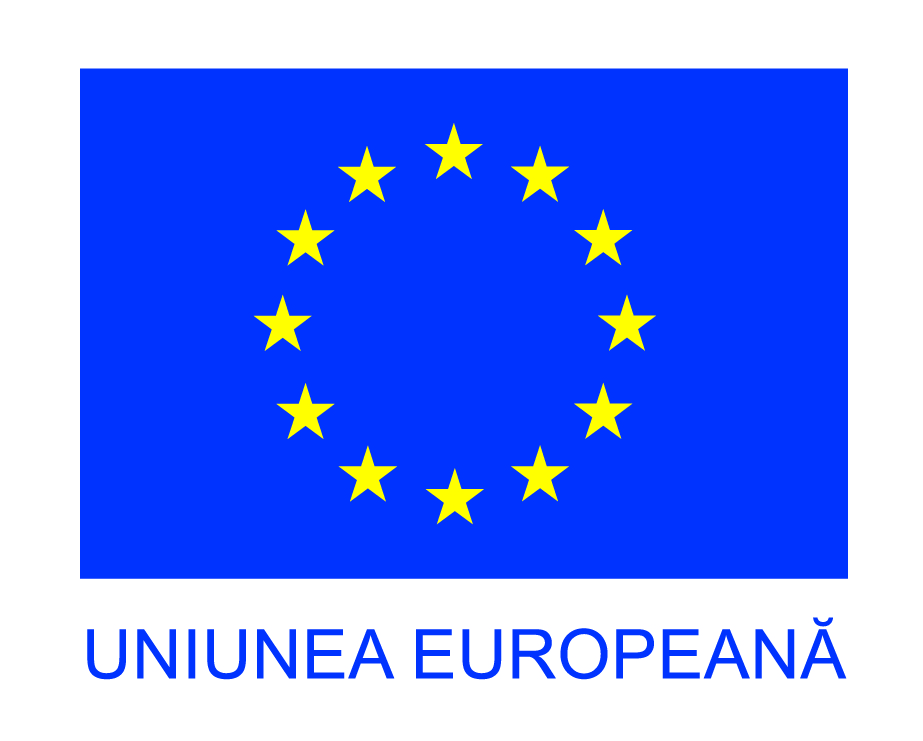 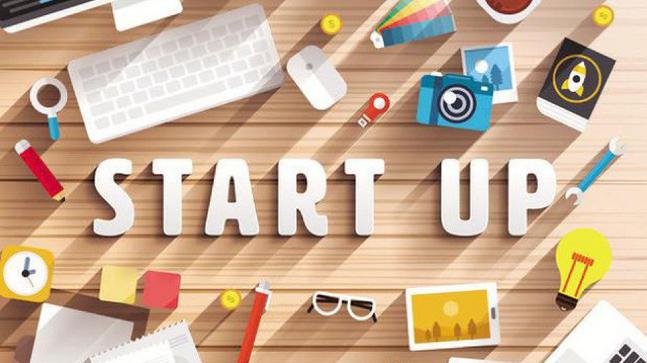 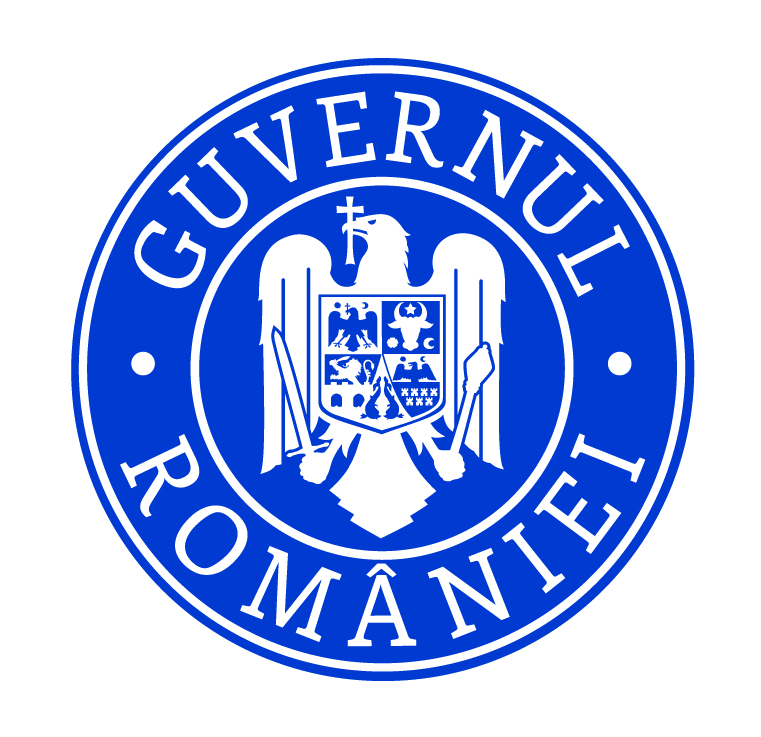 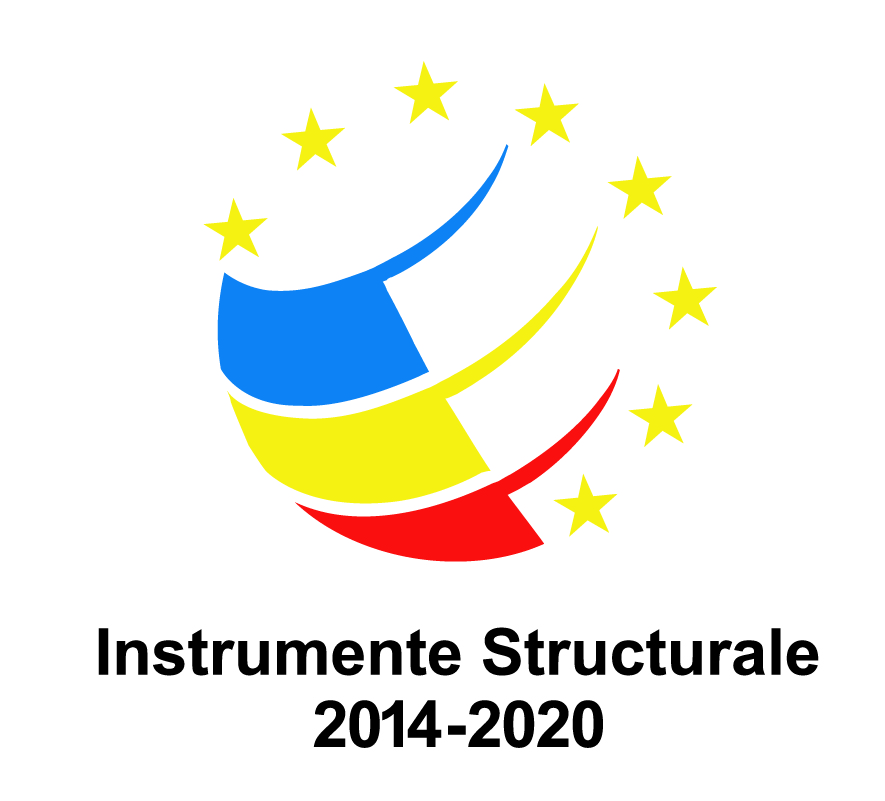 Criteriul de selecţie7Comentarii1. Prezentarea planului de afaceri / viziune[maxim 25 puncte]Calitatea generală a modului în care planul de afaceri a fost prezentat de către solicitantSe va analiza în ce măsură:Solicitantul îşi cunoaşte planul de afaceri şi este capabil să îl prezinte în mod convingător.Prezentarea planului de afaceri dovedeşte că solicitantul va fi capabil să asigure implementarea acestuia cu succes.2. Abilităţi antreprenoriale şi manageriale /motivație /credibilitate [maxim 25 puncte]Abilităţile demonstrate de către solicitant şi echipa de management a afaceriiSe va urmări în ce măsură:Solicitantul / viitorii asociaţi / echipa de management propusă posedă suficiente cunoştinţe de management, marketing, tehnice şi financiare pentru a asigura conducerea eficientă şi sustenabilă a afacerii.Solicitantul se va implica direct în conducerea afacerii sau a identificat un manager cu experienţa necesară.Se vor evalua si:Abilităţile personale:antreprenorialede comunicare, de relaţionareasumarea riscului calculatmotivare şi determinare pentru lansarea şi dezvoltarea afaceriiExperienţa profesională în sectorul de activitate:abilităţi profesionaleabilităţi de management Antreprenorul prezintă într-o manieră credibilă sursele motivaţiei de a dezvolta o afacere;Antreprenorul cunoaşte şi prezintă posibile oportunităţi şi valorificare a afacerii;Antreprenorul cunoaşte riscurile asociate afacerii şi prezintă măsuri credibile de atenuare a acestora;3. Resurse interne şi externe [maxim 25 puncte]Afacerea are suficiente resurse interne şi externe pentru a-şi asigura sustenabilitateaSe va urmări în ce măsură:- Solicitantul are la dispoziţie resurse interne necesare pentru succesul afacerii (Ex. reţele de distribuţie, marketing, contacte, instrumente IT etc.)-Solicitantul a identificat resursele externe necesare pentru succesul afacerii (expertiză profesională, colaboratori, clienţi, etc.)- Solicitantul a identificat  si alte resurse financiare  necesare (altele decât subvenţia solicitată) pentru asigurarea sustenabilităţii afacerii4. Clarificări privind aspectele semnalate în evaluarea tehnico- financiară[maxim 25 puncte]A oferit solicitantul răspunsuri complete şi corecte la aspectele semnalate în evaluarea tehnico-financiară?Se vor nota întrebările panelului şi răspunsurile solicitanţilor, în funcţie de comentariile din grilele B aferente planului de afaceri respectiv. Se vor acorda puncte în funcţie de calitatea răspunsurilor.TOTAL punctaj maxim: 100 puncteTOTAL punctaj maxim: 100 puncteCriterii de evaluareFoarte bineBineInsuficientSlabOportunitate251850Capacitatea aplicantului- Experienţa anterioară, Rezumat, Descrierea afacerii2.5210Descrierea ramurii economice2.5210Produsul (bunul sau serviciul oferit)5310Operatiile5310Criterii speciale ale activitatii (cel putin 1 detaliat):10810a)     Sprijinirea tranzitiei catre o economie cu emisii scazute de dioxid de carbon si eficienta din punct de vedere al utilizarii resurselor  si sprijinirea dezvoltarii durabileDA/ NUb)     Promovarea inovarii sociale DA/ NUc)     Utilizarea si promovarea TIC DA/ NUd)     Consolidarea cercetarii, dezvoltarii tehnologice si/sau inovariiDA/ NUORGANIZAREA SI CONDUCEREA AFACERII201240Forma juridica de organizare si proprietatea5310Structura organizatorica5310Echipa manageriala5310Forta de munca5310Marketing251550Piata tinta5310Concurenta5310Distributia5310Pretul5310Promovarea produsului5310Planul financiar301240Bugetul de lansare a afacerii 5310Bugetul de operare5310Finantarea afacerii5310Ipoteze, riscuri si indicatori5310Minimum 2 angajati ai afacerii vor fi mentinuti pe o perioada mai mare de 18 luni de la infiintarea afacerii10000TOTAL 10057180NOTĂ: Punctajul minim de eligibilitate pentru etapa Tehnico-Financiara este de 60 de puncte.Detaliu activitateTermen Publicarea procedurii de concurs06.03.2019Perioada de depunere a planurilor de afacere, a anexelor financiare și a documentelor aferente acestora prin email si postaData finala DEPUNERE Planuri de afaceri - 17 martie  2019, 17:00Evaluarea candidaturilor primiteData finalizare jurizare planuri de afaceri 20.03.2018Publicarea rezultatelor procesului de evaluare 20.03.2019Primirea contestațiilor asupra rezultatelor procesului de evaluare21.03.2019- 23.03.2019, ora 12:00 Soluționarea contestațiilor21.03.2019 - 23.03.2019 Publicarea rezultatelor finale ale evaluării23.03.2019Desfasurarea Stagiilor de Practica24.03.2019 – 11.04.2019